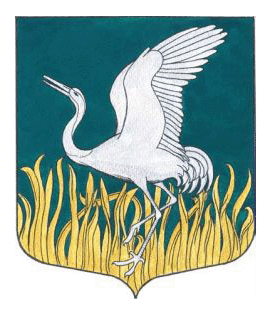 ЛЕНИНГРАДСКАЯ ОБЛАСТЬЛУЖСКИЙ МУНИЦИПАЛЬНЫЙ РАЙОНСОВЕТ ДЕПУТАТОВМШИНСКОГО СЕЛЬСКОГО ПОСЕЛЕНИЯчетвертого созываРЕШЕНИЕот 29 ноября  2019 года                № 19Об установлении на территории муниципального образованияМшинское сельское поселениеЛужского муниципального района Ленинградской области налога на имущество физических лицВ соответствии с Федеральным законом от 06.10.2003 N 131-ФЗ "Об общих принципах организации местного самоуправления в Российской Федерации", главой 32 части второй Налогового кодекса Российской Федерации, Законом Ленинградской области от 29.10.2015 N 102-оз "О единой дате начала применения на территории Ленинградской области порядка определения налоговой базы по налогу на имущество физических лиц исходя из кадастровой стоимости объектов налогообложения", руководствуясь Уставом муниципального образования  Мшинское сельское поселение, Совет депутатов Мшинского сельского поселения решил1. Установить на территории муниципального образования Мшинское сельское поселение Лужского муниципального района Ленинградской области налог на имущество физических лиц (далее - налог).2. Установить на территории муниципального образования Мшинское сельское поселение Лужского муниципального района Ленинградской области следующие ставки налога на имущество физических лиц исходя из кадастровой стоимости объекта налогообложения:                 3. Признать утратившим силу решение Совета депутатов Мшинского сельского поселения от  25 декабря 2018 г. № 208 «Об установлении на территории муниципального образования Мшинское сельское  поселение Лужского муниципального района Ленинградской области налога на имущество физических лиц».                 4. Настоящее решение подлежит официальному опубликованию.                  5. Настоящее решение вступает в силу с 1 января 2020 года, но не ранее чем по истечении одного месяца со дня его официального опубликования в средствах массовой информации и не ранее 1-го числа очередного налогового периода по данному налогу.          И.о.главы  муниципального образования                                          А.В. Некрасов          Мшинское сельское поселение                                                                             Объект налогообложенияСтавка налога на имущество физических лиц, процентыЖилых домов, частей жилых домов, квартир, частей квартир, комнат0,1Объекты незавершенного строительства в случае, если проектируемым назначением таких объектов является жилой дом0,1Единые недвижимые комплексы, в состав которых входит хотя бы один жилой дом0,1Гаражи и машино-места, в том числе расположенных в объектах налогообложения, указанных в подпункте 2  пункта 1 статьи 406 Налогового кодекса РФ0,1Хозяйственные строения или сооружения, площадь каждого из которых не превышает 50 квадратных метров и которые расположены на земельных участках  для ведения личного подсобного хозяйства, дачного хозяйства, огородничества, садоводства или индивидуального жилищного строительства0,1Объекты налогообложения, включенные в перечень, определяемый в соответствии с пунктом 7 статьи 378.2 Налогового кодекса РФ, в отношении объектов налогообложения, предусмотренных абзацем вторым пункта 10 статьи 378.2 Налогового кодекса РФ, а также в отношении объектов налогообложения, кадастровая стоимость каждого из которых превышает 300 миллионов рублей2,0Прочие объекты налогообложения0,5